Publicado en  el 16/09/2016 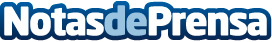 Mrk1018, un agujero negro que dejó de brillarEs un núcleo activo que ha cambiado de clasificación por segunda vez y que, tras 30 años brillando intensamente, ha regresado a la sombra. Este descubrimiento permitirá ahondar en el conocimiento de los núcleos activos de galaxiasDatos de contacto:Nota de prensa publicada en: https://www.notasdeprensa.es/mrk1018-un-agujero-negro-que-dejo-de-brillar Categorias: Otras ciencias http://www.notasdeprensa.es